                                                                                                     Приложение 7        Match the pictures   and  the  words                                                       Easter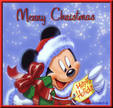                                                    Father’s  day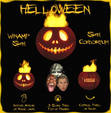                                                Halloween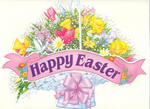 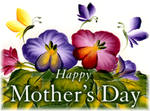                                                 Christmas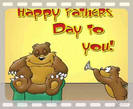                                                 Mother’s  day                                   